Рабочий лист к уроку изучения романа «Евгений Онегин»____________________________________________________(место для записи темы урока)Справочный материалИсследовательская работа в парахЗадание группы АЭнциклопедические темы. Описание образа жизни пушкинского времениПрочитайте лирическое отступление и ответьте на вопросы. В случае затруднения обратитесь к справочному материалу на странице 2.Гл. 1 строфа XVIII.Волшебный край! там в стары годы, 
Сатиры смелый властелин, 
Блистал Фонвизин, друг свободы, 
И переимчивый Княжнин; 
Там Озеров невольны дани 
Народных слез, рукоплесканий 
С младой Семеновой делил; 
Там наш Катенин воскресил 
Корнеля гений величавый; 
Там вывел колкий Шаховской 
Своих комедий шумный рой, 
Там и Дидло венчался славой, 
Там, там под сению кулис 
Младые дни мои неслись.? Какова тема данного лирического отступления? (т.е. о чем оно?)__________________________________________________________________________________________________________________________? Каким представляется автор в этом фрагменте?__________________________________________________________________________________________________________________________Заполнение кластера «Образ автора в романе»Обобщенный выводЧто читатель может узнать через образ автора в романе?____________________________________________________________________________________________________________________________________________________________________________________________________________________________________________________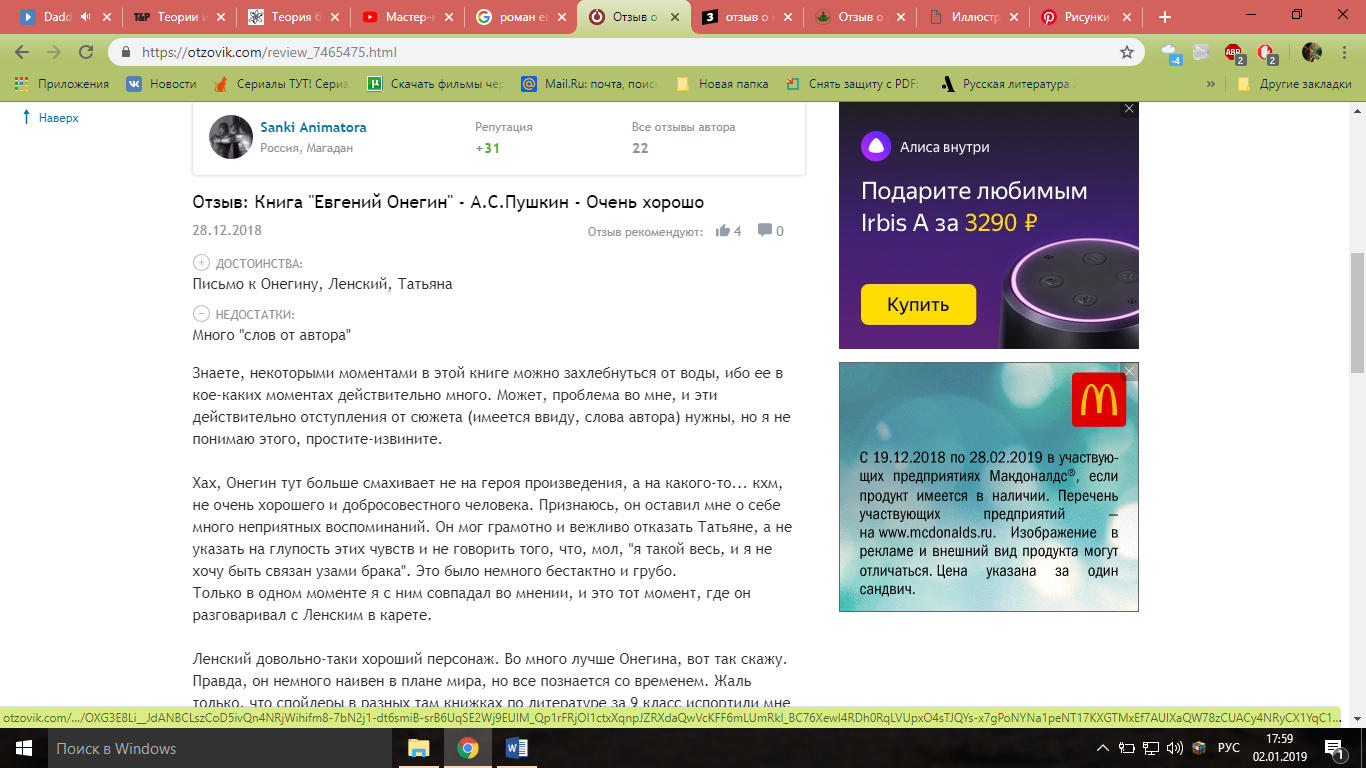 Попробуйте себя в роли критикаИнструкция: выберите задание А для выполнения, если чувствуете, что материал урока вам понятен. Если вы испытываете затруднения, выберите задание Б.Задание «А»: ознакомьтесь с реальным отзывом на роман «Евгений Онегин» на сайте Отзовик.ком и напишите свой комментарий к произведению. В своем комментарии обратите внимание на образ автора и лирические отступления.  (3-4 строчки)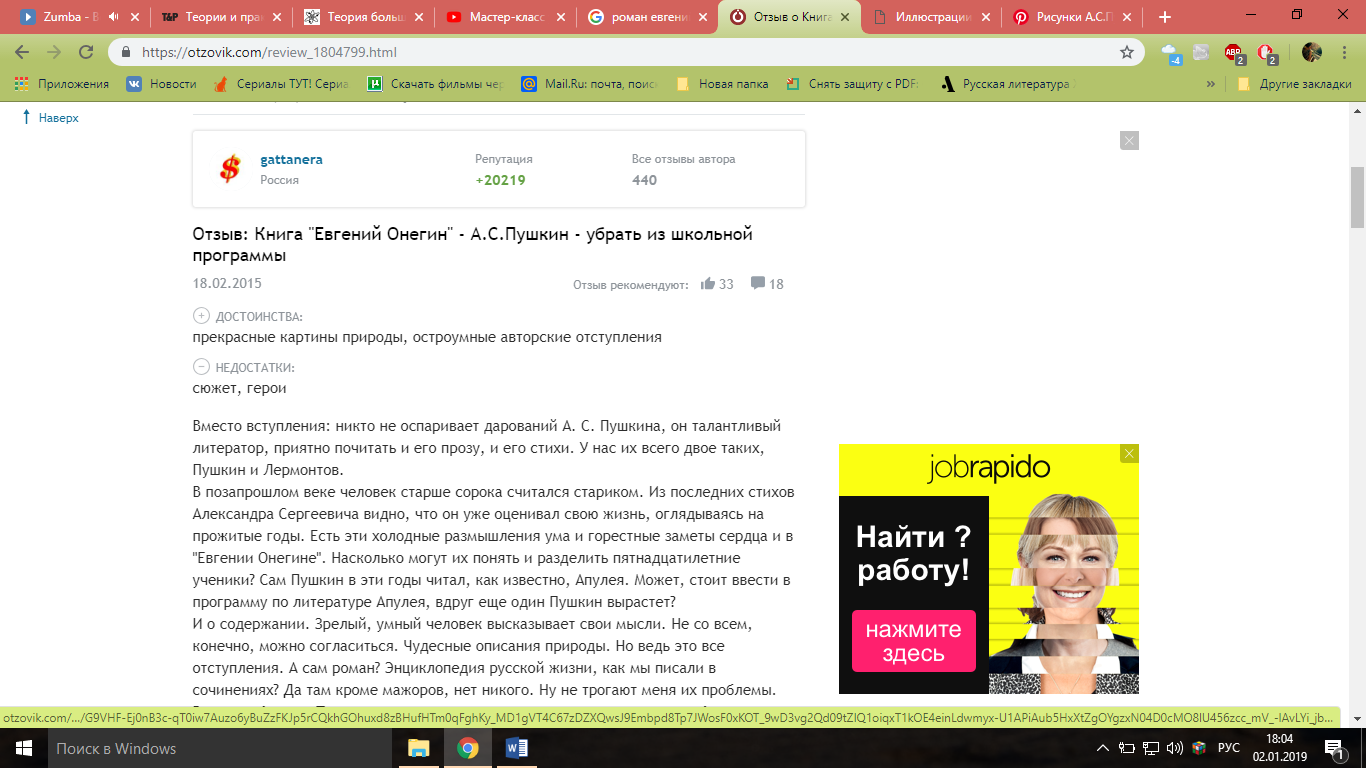 ____________________________________________________________________________________________________________________________________________________________________________________________________________________________________________________Задание «Б»: ознакомьтесь с реальным отзывом на роман «Евгений Онегин» на сайте Отзовик.ком и напишите свой комментарий к произведению. Согласны ли вы с автором отзыва? (3-4 строчки)____________________________________________________________________________________________________________________________________________________________________________________________________________________________________________________